Smernica pre vypracovanie VLASTNÉHO PROJEKTU PČOZ MS formou obhajoby vlastného projektu 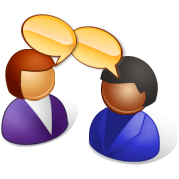 S21/2020OBSAHÚVOD	31.	OBSAH  ODBORNEJ  PRÁCE Z PČOZ MS	42.	VÝSTUPY   ODBORNEJ  PRÁCE Z PČOZ MS	43.	VÝCHOVNO-VZDELÁVACÍ  CIEĽ  ODBORNEJ PRÁCE   PČOZ MS	44.	URČENIE  TÉM ODBORNÝCH  PRÁC  NA  PČOZ MS	54.1	Tvorba tém, pridelenie konzultantov	54.2	Harmonogram prác, kontrolná činnosť	54.3	Hodnotenie odbornej práce	65.	ŠTRUKTÚRA   SPRIEVODNEJ  DOKUMENTÁCIE	76.	OBHAJOBA  PRÁCE	116.1	Vlastná obhajoba	116.2	Diskusia	126.3	Chyby pri obhajobách	126.4	Obrazová prezentácia	126.5	Požiadavky	137.	POUŽITÁ LITERATÚRA	137.1	Knihy	137.2	Článok v časopise	147.3	Elektronické dokumenty	148.	DRUHY  PRÍLOH	149.	DODATOK  SMERNICE	159.1	Dodatok č. 1  PRK elektrotechnických a strojárskych predmetov	159.2	Dodatok č. 2  PRK elektrotechnických a strojárskych predmetov	1610.	PRÍLOHY	17ÚVODVNÚTORNÁ  SMERNICApre vypracovanie  vlastného projektuna praktickú časť odbornej zložky MS formou obhajoby vlastného projektuTáto smernica pre zabezpečenie praktickej časti odbornej zložky MS – obhajoba vlastného projektu SOŠ techniky a remesiel – Műszaki Szakok és Mesterségek Szakközépiskolája, Rákocziho 23, Kráľovský Chlmec vychádza zo: Zákona 188/2015 Z. z., ktorým sa mení a dopĺňa zákon č. 245/2008 Z. z. o výchove a vzdelávaní (školský zákon) a o zmene a doplnení niektorých zákonov, t. j. nového školského zákona (ďalej len NŠZ), Vyhlášky 113/2015 Ministerstva školstva, vedy, výskumu a športu Slovenskej republiky z 22. mája 2015, ktorou sa mení a dopĺňa vyhláška Ministerstva školstva Slovenskej republiky č. 318/2008 Z. z. o ukončovaní štúdia na stredných školách v znení neskorších predpisov, Vyhlášky 65/2015 Ministerstva školstva, vedy, výskumu a športu Slovenskej republiky z 24. marca 2015 o stredných školách, Ministerstva školstva vedy, výskumu a športu Slovenskej republiky podľa § 48 ods. 1 a § 62 ods. 14 zákona č. 245/2008 Z. z. o výchove a vzdelávaní (školský zákon) a o zmene a doplnení niektorých zákonov v znení neskorších predpisov. Platí pre:          študijný odbor: 2413 K      mechanik strojov a zariadení   2697 K      mechanik elektrotechnik   2426 K      programátor obrábacích a zváracích strojov a zariadenínadstavbové štúdium:   2414 L 01 strojárstvo – výroba, montáž a opravy prístrojov, strojov                             a zariadení		   6426 L      vlasová kozmetikaOBSAH  ODBORNEJ  PRÁCE Z PČOZ MSOdborná práca má byť vyjadrením špecifického záujmu riešiteľa, pri ktorom  žiak sa má jej prostredníctvom realizovať vo svojej dominantnej oblasti. Práca nemá byť len opisom kapitol  z kníh, ale žiak má v nej vyjadriť svoje vlastné postrehy, názory. Téma  má vytvárať výraznú nadstavbu nad preberaným učivom.VÝSTUPY   ODBORNEJ  PRÁCE Z PČOZ MStext, tabuľkygrafy, obrázkytechnologické popisyprincípy činnostitechnické výkresyschémy zapojeniazhotovený výrobok, zariadeniemaketykresby, pracovné pomôckybezpečnostné a hygienické predpisyVÝCHOVNO-VZDELÁVACÍ  CIEĽ  ODBORNEJ PRÁCE   PČOZ MS  Výchovno-vzdelávacie ciele tvoria zručnosti, ktoré chceme u žiakov rozvíjať:štúdium odbornej literatúry, orientácia v informáciách,samostatnosť, samoštúdium, motivácia,porovnávanie,klasifikácia (triedenie poznatkov, javov),analýza a syntéza (rozklad na časti a spájanie častí do celkov),abstrakcia (výber podstatných poznatkov),aplikácia (prenos, uplatnenie skúseností, poznatkov v inej oblasti),zovšeobecňovanie,kreativita, plynulosť, pružnosť (vymyslieť čo najviac vecí rôznorodých – z rôznych oblastí), originalita (jedinečnosť),kritické myslenie,hodnotenie (klady a zápory daného javu),argumentácia, zdôvodňovanie, presné vyjadrovanie,prezentácia, obhajovanie vlastnej práce.URČENIE  TÉM ODBORNÝCH  PRÁC  NA  PČOZ MSTvorba tém, pridelenie konzultantovTémy projektov schvaľuje riaditeľ školy po predchádzajúcom schválení v PRK.Odborné predmetové komisie navrhnú témy odborných prác do 15. septembra v danom školskom roku. Téma projektu musí vychádzať zo študijného odboru riešiteľa a zvolenej oblasti štúdia. Žiaci takisto môžu navrhnúť témy. Odborné predmetové komisie rozhodnú o ich zaradení do zoznamu tém odborných prác. Vedúci PRK  zadelí konzultantov odborných prác z členov PRK (majstri odbornej výchovy, učitelia odborných predmetov technického zamerania).Harmonogram prác, kontrolná činnosťDo 30. septembra  sa uskutoční výber tém PČOZ  MS pre každého žiaka končiaceho maturitného ročníka. Téma projektu sa už nemôže  meniť po 30. septembri príslušného školského roka.Do 15. októbra  PRK určí konzultanta pre riešiteľa.Zmenu predmetov alebo zmenu spôsobov vykonania maturitnej skúšky žiak písomne oznámi triednemu učiteľovi najneskôr do 15. októbra; riaditeľ školy môže v osobitných prípadoch, najmä ak ide o dlhodobý pobyt v zahraničí, zdravotný stav, povoliť iný termín, najneskôr do 31. januára (§ 75 ods. (3) zákona č. 245/2008 Z.z.).Do 13. apríla žiak odovzdáva kompletnú prácu:funkčné zariadenie (exponáty),sprievodnú dokumentáciu vo vytlačenej podobe 2x (s hrebeňovým viazaním), prípadnú výkresovú dokumentáciu predložiť  zvlášť v obale,2x CD so sprievodnou dokumentáciou a prezentáciou.                                Predmetové komisie odborných predmetov rozhodli o nutnosti priebežných kontrol odborných prác, ktoré majú prebiehať počas prípravy danej úlohy. Tab. 1 Časový harmonogram prác a priebežných kontrolZáznamy z kontroly sa zapisujú do tabuľky – príloha 1.Všetky zmeny od tohto dátumu sú povinní dotyční konzultanti nahlásiť predsedovi PRK. Predseda o tom informuje vedenie školy - ZRPV a RŠ. Hodnotenie odbornej práce Hodnotenie práce je bodové. Sú určené štyri kritériá hodnotenia s maximálnym počtom bodov 10. Stupne hodnotenia určujú predmetové komisie odborných predmetov podľa celkového počtu dosiahnutých bodov.  Úroveň splnenia kritérií  hodnotí konzultant/vedúci odbornej  práce najneskôr v termíne do dňa obhajoby. Tab. 2 Maximálny počet bodov výkonových kritériíPrevod skóre na známkyTab. 3 Výsledné hodnotenie Hodnotenie sa vypracuje podľa vzoru v prílohe 2.ŠTRUKTÚRA   SPRIEVODNEJ  DOKUMENTÁCIE  ObalTitulný listČestné prehlásenieZadanieObsahÚvodJadroteoretická časť (teoretické východiská práce, cieľ, materiál a metodika práce )praktická časť (technologický postup zdokumentovaný obrázkami, použitými     súčiastkami, schémami, výkresmi, náčrtmi, výsledkami práce)ZáverZoznam použitej literatúryPrílohySprievodnú dokumentáciu k odbornej práci na  PČOZ MS formou obhajoby vlastného  projektu spracovávajú  žiaci jednotlivých maturitných odborov v rozsahu 15 až 25 strán. Do rozsahu práce sa počítajú nasledovné časti textu: úvod, hlavný text, záver, zoznam bibliografických odkazov – použitej literatúry.Odborné práce PČOZ MS sa vypracujú vo vyučovacom jazyku triedy  a žiaci ju obhajujú taktiež v tomto jazyku. V prípade, ak vyučovací jazyk je maďarský, všetky nadpisy sa píšu dvojjazyčne.Forma písaniaPráca sa má písať v textovom editore Word, typ písma Times New Roman, veľkosť písma 12, riadkovanie 1,5.Formát A4, orientácia strany na výšku, okraje: hore 2,5 cm, dole 2,5 cm, vľavo 3 cm, vpravo 2,5 cm.Text treba napísať a upraviť podľa platných pravidiel písania a úprav písomností, napr. bodku, čiarku, dvojbodku písať hneď za slovom a potom medzeru. Úvodzovky a zátvorky sa píšu tesne k výrazu, bez medzier z pravej a ľavej strany. Na číslovania častí textu sa používajú len základné arabské číslice. Úvod sa nečísluje. Jednotlivé kapitoly sú označené arabskou číslicou a začínajú sa vždy na novej strane, podobne ako úvod, záver a zoznam bibliografických odkazov.Rodné mená osôb (autorov) sa môžu v bibliografických odkazoch nahradiť iniciálovými skratkami. Ak sú v prameni uvedení dvaja alebo traja autori, v odkaze sa uvedú všetci. Ak sú v dokumente viac ako tri mená, tak možno uviesť len prvé meno alebo len prvé dve, alebo len prvé tri a uvedie sa skratka et al., prípadne a i.(a iní).  Ak nie je známe meno autora, tak sa tento údaj vynechá (nenapíše sa slovo anonym) a na prvom mieste odkazu je názov dokumentu.Pri bibliografickom zápise elektronických dokumentov treba uviesť, okrem údajov uvádzaných pri konvenčnom dokumente, aj: druh elektronického nosiča, napríklad [on-line],  dátum citovania, napríklad [cit. 2002-02-27],údaje o dostupnosti.
Schéma odkazu na monografiu obsahuje tieto údaje: Vzor bibliografických odkazovBOBOT, Vladimír et al., 2012. Využitie informačno-komunikačných technológií vo vyučovaní. Bratislava: MPC v Bratislave, ISBN 978-80-8052-389-3.SLAŠŤANOVÁ, Danita, 2012. Tvorba interaktívnych cvičení v programe Hot Potatoes. [on-line]. [cit. 27. septembra 2015]. Dostupné na: http://pastelka.sk/manualy/
HPmanual.pdf. TUREK, Ivan, 2014. Didaktika. Bratislava: Edícia Škola, s.108, ISBN 798-80-8168-004-05.Číslovanie strán jednotlivých častí práceobal (väzba) sa do číslovania nepočíta,úvod, obsah, schémy sa do stránkovania počítajú,zoznam použitej literatúry sa do stránkovania počíta.Obal práce, titulný listVyhotoviť podľa  prílohy 3 a 4.Čestné vyhlásenie Na samostatnej strane sa uvádza pred obsahom čestné prehlásenie autora práce: Čestne vyhlasujem, že som autorom predloženej odbornej práce, ktorú som na účely vykonania obhajoby PČOZ MS spracoval/a samostatne s použitím uvedenej literatúry a ďalších informačných zdrojov. Miesto, dátum, priezvisko, meno a podpis autora.Obsahuvádza  sa  na  začiatku práce, sú v ňom  uvedené  prehľadne  názvy  všetkých  kapitol (aj s číslom strany), číslovanie kapitol arabskými číslicami (za poslednou číslicou ani za názvom sa  
bodka nedáva),podkapitoly sú číslované arabskými číslicami, pritom jednotlivé číslice sa podľa    
úrovní oddeľujú bodkou.vzor:  1  Zosilňovače1.1  Nízkofrekvenčné zosilňovače	1.1.1  Triedy nf zosilňovačovObrázky, tabuľky a pod., ktoré súvisia s témou okrajovo, sa dávajú  do príloh. Prílohy sa  nečíslujú, ale označujú sa pomocou veľkých písmen latinskej abecedy (A, B,....), každá príloha  začína na novej strane.vzor: 	Príloha APríloha A.1Príloha A.1.1Príloha BAk sa obrázky a ilustrácie nachádzajú v hlavnej časti práce, treba ich vhodne očíslovať. Ak je ilustrácií a obrázkov málo, použije sa spoločné pomenovanie „Obrázok“. Ak ich je viac a rôznorodých, môžu sa rozlišovať a číslovať podľa jednotlivých typov.vzor: Obrázok 1, Obrázok 2, ..., Výkres 1, Výkres 2, ...., Graf 1, Graf 2, ..., Fotografia 1, Fotografia 2, Fotografia 3,... Úvod     Obsahuje stručný úvod do problematiky – dôvod, prečo sa autor rozhodol vypracovať prácu na danú tému v rozsahu 0,5 až 1 strany.Stanovuje cieľ práce, jej poslanie a presné vymedzenie problému, ktorým sa práca zaoberá.Teoretická časť (teoretické východiská práce)teoretická analýza problematiky,stručne informuje o poznatkoch, ktoré boli v danej oblasti už publikované,každá publikácia, z ktorej sa pri písaní využívajú informácie, musí mať   
         bibliografický odkaz v zozname použitej literatúry,odporúčaný rozsah je tretina predkladanej práce.Praktická časť (vlastná práca)podrobné rozpracovanie hlavného cieľa práce,kapitola obsahuje podrobné opísanie postupu pri práci, riešiteľ opisuje metódy    
         vybrané k riešeniu. Opisuje zoznam použitých nástrojov, techniky, metódy, 
         pracovné postupy. V tejto sekcii sa zverejnia vypočítané výsledky, ktoré sú 
         dôležité pre dosiahnutie cieľa (výpočty, výkresy, schémy, blokové schémy,  
         zapojenia el. obvodov).Výsledky prácenachádzajú sa tu len vlastné výsledky, zistenia a pozorovania,je potrebné odpovedať na otázky položené v úvode, a vyjadriť vlastné názory na            danú problematiku,táto kapitola začína na novej strane,výsledky meraní, testov, dotazníkov je vhodné doplniť tabuľkami a grafmi.Záverstručne hodnotí pokrok, opíše nové skutočnosti, praktické využitie,opíše ťažkosti pri písaní práce a naplnení jej cieľa,vyhodnocuje požadované ciele – splnenie,vlastné názory.Zoznam použitej literatúryuvádza sa v ňom len literatúra citovaná v textepíše sa v abecednom poradí.Prílohyvšetky netextové častisú uvedené na zozname prílohmajú byť zviazané s textovou časťounákresy, výkresy, tabuľky, grafy, fotodokumentácia, CD a inéOBHAJOBA  PRÁCEObhajoba vlastnej práce je súčasťou PČOZ maturitnej skúšky a skladá sa z dvoch častí:1. vlastná obhajoba práce,2. diskusia.Vlastná obhajobaNa obhajobu sa žiak dostaví spoločensky oblečený a upravený podľa pokynov triedneho učiteľa. Pri obhajobe pôsobí uvoľnene, sebavedome, udržuje očný kontakt s prítomnými. Po vyzvaní k obhajobe pozdraví prítomných a osloví maturitnú komisiu. Predstaví tému práce a odborný predmet, z ktorého pripravil prácu. Zoznámi stručne komisiu a prítomných s obsahom práce, cieľom, postupom a výsledkami riešenia (prečo prácu robil a k čomu sa dopracoval, čo sa mu podľa jeho názoru podarilo, či je možné výsledky prakticky využiť a pod.).Je nevhodné pri obhajobe čítať súvislý text. K obhajobe spravidla pristúpi ten žiak, ktorý vypracoval prácu. Ak však na zadaní pracoval tím, prácu obhajujú všetci a v takom rozsahu a tú časť, ktorú sami spracovali. Ústnu obhajobu žiak má doplniť elektronickou, prípadne audiovizuálnou prezentáciou (PowerPoint).Pomocné otázky:Čo som robil? (v skratke)Z čoho som sa pripravil? (použitá literatúra)Ako som sa pripravil? (ukážky z teórie)Návrh a riešenie daného problémuUkážka funkčnostiFilmy, obrazy zo štádia realizácieKde všade je možné využitie?Odporúčaná doba prezentácie vlastnej práce je 10 až 15 minút.DiskusiaV diskusii autor odpovedá na otázky členov komisie. Otázky sa týkajú teórie problematiky, poprípade dokazovania dosiahnutých výsledkov, vyjasnenia dôvodov a výsledkov rozhodnutí, praktických ukážok a pod.Celková obhajoba spolu s diskusiou trvá 20 minút.Chyby pri obhajobáchpríliš dlhá obhajoba, ak je použité napr. video alebo dataprojektor, tak aj príliš    
           dlhá projekcia. Odporúča sa pripraviť si prezentáciu práce na 10 až 15 minút        
            (zamerať sa hlavne na popis dosiahnutých výsledkov a formulovanie záverov),zdĺhavé opakovanie teoretickej časti, nedostatok času na prezentáciu vlastnej  
            práce,príliš dlhé alebo stručné odpovede na otázky komisie,autor nevyzdvihne dostatočne jasne cieľ práce, vlastné výsledky a prínos práce 
            pre prax.Obrazová prezentácia  Prezentácia v PowerPointe je forma oboznámenia prítomných s prácou autora. Kvalitný vizuálny vnem zostáva v pamäti oveľa dlhšie, ako iba hovorené slovo. Údaje na PowerPointovom snímku majú byť heslovité bez dlhých viet.Prvý snímok obsahuje názov práce, mená všetkých autorov, názov školy. Ďalšie snímky obsahujú úvod, cieľ práce, stručnú metodiku, výsledky, diskusiu, závery, odporúčania pre prax.Úspešnosť PowerPointovej prezentácie závisí aj od kvality ilustrácií obrázkov, fotografií, grafov, tabuliek či videa. Pri svetlom pozadí má byť farba písma tmavá, najvhodnejšia je čierna, tmavomodrá, tmavozelená. Farba pozadia je počas celej prezentácie rovnaká. Na jednom snímku majú byť maximálne 4 farby (okrem obrázkov). Na jeden snímok je potrebných 20-60 sekúnd, teda počas obhajoby je vhodné premietnuť 10-14 snímok.PožiadavkyAk k preukázaniu výsledku práce žiak potrebuje inštalovať ďalšie zariadenie (PC, jeho parametre a programy, pripojenie na internet, vizualizéry, premietačka, veľkorozmerné tabule, meracie prístroje a pod.), musí túto požiadavku nahlásiť konzultantovi práce najneskôr v deň  odovzdania práce.POUŽITÁ LITERATÚRAV zozname bibliografických odkazov  na konci práce sa údaje z citovanej literatúry uvádzajú podľa poradia citácie v texte (vtedy sa číslujú arabskými číslicami od (1),  alebo sa môžu zoradiť podľa abecedy.  To sa robí najmä vtedy, ak sa odvolávka na literatúru píše i na konkrétnej strane pod čiaru na spodku stránky. Zoznam bibliografických odkazov sa začína na osobitnej strane. Pre citovanie literárnych prameňov ako aj tvorbu bibliografických odkazov sa využíva norma STN ISO 690.KnihyPri knihách  sa údaje uvádzajú v nasledovnom poradí:Napríklad:TUREK, Ivan, 2014. Didaktika. Bratislava: Edícia Škola, s.108, ISBN 798-80-8168-004-05.Ak je viac autorov, píšu sa medzi nimi čiarky, napr.:Hajach T., Tuma M., Šteliarová E. 1977. Základy elektrotechniky I. Bratislava: Alfa-pres s.r.o., ISBN 80-88811-55-4V prípade viacerých autorov sa citácia môže skrátiť tak, že sa uvedie iba meno prvého autora a za ním sa napíše skratka et al. (et alii = a ďalší.), napr.:BOBOT, Vladimír et al., 2012. Využitie informačno-komunikačných technológií vo vyučovaní. Bratislava: MPC v Bratislave, ISBN 978-80-8052-389-3Zdroje zo zahraničnej literatúry sa citujú v origináli – preklad názvu diela sa môže pridať za hlavný názov a podnázov do hranatých zátvoriek.Článok v časopise ANDREJČÍKOVÁ, Nadežda, 1999. Komunikácia a kooperácia IS pre knižnice: úvod do komunikačného protokolu Z39.50. In: Bulletin Centra vedecko-technických informácií SR. Roč. 3, č. 2, s. 54-59. ISSN 1335-793X.Elektronické dokumentyKUCIANOVÁ, Anna, 2001. Významná personálna bibliografia. In: Knižnica [on-line]. Roč. 2, č. 11-12, s. 662 [cit. 15. júna 2013]. ISSN 1336-0965. Dostupné z: http://www.snk.sk/swift_data/source/NBU/Kniznica/11_12_2001/662.pdfDRUHY  PRÍLOH     Pri písaní práce sa všetky netextové časti (tabuľky, grafy, schémy, fotografie, CD nosič) umiestňujú do príloh a sú uvedené na zozname príloh.     Podľa charakteru môžu byť zviazané s textovou časťou, alebo dôsledne uložené vo zvláštnom obale tak, aby pri manipulácii s nimi nedošlo k ich poškodeniu, alebo k strate. Sú očíslované a uvedené na zozname príloh a môžu to byť :nákresy (ilustrácie),technické výkresy,tabuľky,grafy,schémy,fotodokumentácia a iný dokumentačný materiál,výpisy programov,CD nosič médií,technické zariadenia (iba technické odbory).DODATOK  SMERNICEV dodatku smernice sú špecifikované požiadavky jednotlivých predmetových komisií na vyhotovenie práce, zariadenia, prípadne obhajobu odbornej práce.Dodatok č. 1  PRK strojárskych a elektrotechnických predmetovTento dodatok je záväzný pre odbor 2697 K mechanik elektrotechnik.Technické zariadeniaNajpodstatnejšou časťou práce v odbore ME je model, funkčný celok, výkresová dokumentácia  alebo technické zariadenie. Funkcia, činnosť a remeselnosť prevedenia sú kvalitatívne znaky práce. Každé takéto zariadenie musí spĺňať podmienky na bezpečnú činnosť podľa STN.Funkčné zariadenie (exponáty) prináša autor aj na ústnu obhajobu svojej práce. Ak k preukázaniu ich funkčnosti potrebuje inštalovať ďalšie zariadenie (PC jeho parametre, pripojenie na internet a iné), musí túto požiadavku uviesť v prihláške, aby ju mohol organizátor zabezpečiť.                                                                        Stredoškolská odborná činnosťŽiak je povinný prezentovať svoju prácu aj v školskom kole SOČ. Termín školského kola SOČ je určený podľa pokynov predmetovej  komisie. Predpokladaný termín školského kola sa plánuje v mesiaci február príslušného školského roku.Dodatok č. 2  PRK strojárskych  a elektrotechnických predmetov Tento dodatok je záväzný pre študijné odbory:   2414 L 01 strojárstvo – výroba, montáž a opravy  prístrojov, strojov a zariadení   2413 K      mechanik strojov a zariadení   2426 K      programátor obrábacích a zváracích strojov a zariadeníTechnická dokumentáciaSúčasťou odbornej práce je funkčný celok, výkresová dokumentácia a technologický postup.Funkcia a činnosť funkčného celku  sú kvalitatívne znaky práce. Každé takéto funkčné celky musia spĺňať podmienky na bezpečnú činnosť podľa STN.Funkčné celky (exponáty) prináša autor aj na ústnu obhajobu svojej práce. Ak k preukázaniu ich funkčnosti potrebuje inštalovať ďalšie zariadenie (PC jeho parametre, pripojenie na internet a iné), musí túto požiadavku predložiť v deň odovzdania práce, aby ju mohol organizátor zabezpečiť.                                                                        Výkresová dokumentáciaVýkresová dokumentácia v odbore STR musí obsahovať:zostavný výkres,výrobný výkres,technologický postup.Výkresy  majú byť označené logom školy (stiahnuť z portálu školy Digitálna škola – Dokumenty na stiahnutie – Dokumenty pre žiakov).Výkresovú dokumentáciu  je potrebné predložiť  v samostatnom obale.PRÍLOHY
Príloha 1 Priebežná kontrola odbornej práce Príloha 2 Hodnotenie praktickej časti odbornej zložky maturitnej skúškyPríloha 3 Obal sprievodnej dokumentácie (vjs, vjm) - vzorPríloha 4 Titulný list sprievodnej dokumentácie (vjs, vjm) - vzorPríloha 1             Priebežná kontrola odbornej  práce na PČOZ MSMeno žiaka:		Meno konzultanta/konzultantov:	Názov práce:	Na základe kontrol je/nie je pripustený k PČOZ MS.	Dňa:					                       	Podpis konzultanta/konzultantov:Príloha 2    HODNOTENIE PRAKTICKEJ ČASTI ODBORNEJ ZLOŽKY MATURITNEJ SKÚŠKYAutor odbornej práce: /Meno a priezvisko/Téma odbornej práce: Vedúci odbornej práce: Konzultačné stredisko: Stredná odborná škola techniky a remesiel – Műszaki Szakok és Mesterségek Szakközépiskolája, Rákocziho 23, Kráľovský Chlmec Tab. Hodnotenie odbornej práce   1nehodiace prečiarknuť!výborný: 40-35bodov                             chválitebný: 34-29 bodov                            dobrý: 28-23 bodov
                           dostatočný: 22-17 bodov                       nedostatočný: 16 a menej bodovNedostatky odbornej práce: ............................................................................................................................................................................................................................................................................................................................Hodnotenie celkovej úrovne odbornej práce: ............................................................................................................................................................................................................................................................................................................................V Kráľovskom Chlmci dňa: ..........................                                                                                 ............................................................                                                                                    Podpis vedúceho odbornej práce  							Príloha 3             PRAKTICKÁ  ČASŤ ODBORNEJ ZLOŽKYMaturitnej skÚŠkyobhajoba vlastnÉho projektu2414 L 01	strojárstvo - výroba, montáž a oprava prístrojov, strojov a zariadenínázov práceMeno Priezvisko, trieda	       Kráľovský Chlmec	            	2020/2021PRAKTICKÁ  ČASŤ ODBORNEJ ZLOŽKYMaturitnej skÚŠkyAZ ÉRETTSÉGI SZAKVIZSGA GYAKORLATI RÉSZEobhajoba vlastnÉho projektuSAJÁT PROJEKT MEGVÉDÉSE2413 K mechanik strojov a zariadení 2413 K gépek és berendezések műszerésze názov prácea munka címeMeno Priezvisko, trieda	Kráľovský Chlmec / Királyhelmec		2020/2021Príloha 4             PRAKTICKÁ  ČASŤ ODBORNEJ ZLOŽKYMaturitnej skÚŠkyobhajoba vlastnÉho projektunázov práce2021	riešiteľ: Meno priezvisko			       Kráľovský  Chlmec					Ročník štúdia: 2020/2021konzultant: PRAKTICKÁ  ČASŤ ODBORNEJ ZLOŽKYMaturitnej skÚŠkyAZ ÉRETTSÉGI SZAKVIZSGA GYAKORLATI RÉSZEobhajoba vlastnÉho projektuSAJÁT PROJEKT MEGVÉDÉSEnázov prácea munka címe2021	riešiteľ / megoldó: Meno priezvisko		Kráľovský Chlmec / Királyhelmec						Ročník štúdia / évfolyam: 2020/2021konzultant / konzultáns:Platnosť  od:1.10. 20201.10. 2020Revízia:2   Vypracoval:Dátum :  7. 9. 2020                                      Nahradzuje dokument:S21/2017S21/2017Označ. súboruS   Vypracoval:Meno:    Ing. Eleonóra BalogováPočet strán celkom / Počet príloh:Počet strán celkom / Počet príloh:Počet strán celkom / Počet príloh: 23 / 4 23 / 4   Vypracoval:Podpis:Pripomienkoval:Pripomienkoval:Dátum :   25. 9. 2020   Dátum :   25. 9. 2020   Dátum :   25. 9. 2020       Schválil :Dátum : 30. 9. 2020Pripomienkoval:Pripomienkoval:Meno:       Mgr. Enikő PogányováMeno:       Mgr. Enikő PogányováMeno:       Mgr. Enikő Pogányová    Schválil :Meno:     Ing. Ivan Beňo                                 Pripomienkoval:Pripomienkoval:Podpis:Podpis:Podpis:    Schválil :Podpis:Úloha           ZodpovednýDátum splnenia Určenie tém pre žiakovVedúci PRKdo 30. septembra1. kontrolaKonzultant/vedúci odbornej prácedo 31. januára2. kontrolaKonzultant/vedúci odbornej prácedo 28. februára3. kontrolaKonzultant/vedúci odbornej prácedo 31.  marcaOdovzdanie prácežiakdo 13. aprílaPočet kritériíKritériá stanovené pre hodnotenie vlastnej prácePočet bodov1.Odborná úroveň zhotoveného projektu - funkčnosť a estetika0 - 102.Teoretická úroveň – využitie dostupnej a aktuálnej literatúry, podiel  vlastného textu, orientácia v danej problematike	0 - 103.Úroveň spracovania – logická nadväznosť, zmysluplnosť,  použiteľnosť výsledkov		0 - 104.Formálna stránka odbornej práce – zoznam bibliografických údajov podľa normy ISO, rozsah textu, štruktúra, pravopis, grafy, tabuľky, výkresy0 - 10Spolu:Spolu:40Počet bodovStupeň hodnoteniaStupeň hodnotenia40-351výborný34-292chválitebný28-233dobrý22-174dostatočný16 a menej5nedostatočnýPRIEZVISKO, Meno. Rok vydania. Názov: Podnázov. Vydanie. Miesto vydania: Názov vydavateľa. ISBN číslo.PRIEZVISKO, Meno. Rok vydania. Názov: Podnázov. Vydanie. Miesto vydania: Názov vydavateľa. ISBN číslo P. č.DátumNáplň kontroly, hodnotenie práceODBORNÁ ÚROVEŇ, TEORETICKÁ ÚROVEŇ, ÚROVEŇ SPRACOVANIA, FORMÁLNA STRÁNKA ODBORNEJ PRÁCEPodpis konzultantaPodpisžiaka:Kritéria hodnotenia odbornej práceKritéria hodnotenia odbornej práceMaximálnypočet bodovPridelenýpočet bodov1.Odborná úroveň - funkčnosť a estetika102. Teoretická úroveň – využitie dostupnej a aktuálnej literatúry, podiel vlastného textu,  orientácia v danej problematike103.Úroveň spracovania – logická nadväznosť, zmysluplnosť, použiteľnosť výsledkov104.Formálna stránka odbornej práce – zoznam bibliografických údajov podľa normy ISO, rozsah textu, štruktúra, pravopis, gramatika, grafy, tabuľky, výkresy, obrázky a pod.10SpoluSpolu40Prácu pripustiť k obhajobePrácu pripustiť k obhajobeodporúčam1neodporúčam1